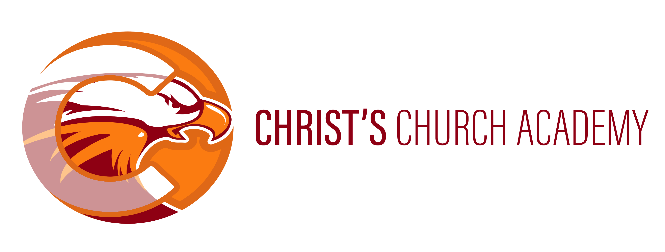 Upper School Community Service Program 2023-2024The upper school Community Service Program (CSP) is designed to encourage students to “be a servant” to others. We want students to follow the example of Jesus Christ, be involved in their community, be aware of others’ needs, and exercise leadership skills. Community Service is defined as unpaid work performed by a person or group of people for the benefit and betterment of their community without any form of compensation. The CSP form must be turned into the Bible Teacher by the dates specified. The form on the back of this document will be used to record each service project.  High School Students Only: CSP helps high school students meet scholarship and college entrance requirements. Christ’s Church Academy requires each high school student to complete 100 hours of community service over four years to graduate. The 100-hour requirement is a minimum, as some colleges and scholarships require more hours. For example, the Florida Academic Scholars Award (FAS), offered through the Bright Futures Scholarship Program, requires a minimum of 100 community service hours for eligibility, while the Florida Medallion Scholars Award (FMS) requires 75 hours. All seniors are required to meet a cumulative of 87 hours by December 1, 2023, to retain CCA senior privileges for semester 2. For additional information about CSP, please contact the Upper School Office or visit www.ccajax.org. Hours Not Acceptable for Community Service Family related activities or service to family Hours compensated financially Hours tied to school activities where grades, extra credit or awards are involved (including athletics)Court adjudicated service hours Donations (e.g.: Locks of Love, blood) Hosting or housing a foreign exchange studentFostering an animal “Whatever you do, work at it with all your heart, as working for the Lord, not for men. It is the Lord Christ you are serving.” Colossians 3:23-24Name: _____________________________________    Grade: _________    Bible Teacher: _______________________________________Total Number of Hours: _________________Grade Level Requirements:Grade Level Requirements:Deadline:6th Grade- 12 hours7th Grade - 12 hours8th Grade - 12 hours9th Grade- 25 hours10th Grade- 25 hours11th Grade- 25 hours12th Grade- 25 hours Students are required to complete half the required community service hours by December 1st. The second half of required community service hours are due by May 1st.Description of Service: _______________________________________________________________________________________________________________________________________________________________________Date(s) of Service: ___________________________________________________________________________Name of Organization: ___________________________________________ Number of Hours: ________________Contact person name (print) and Signature: ___________________________________________________________Description of Service: _______________________________________________________________________________________________________________________________________________________________________Date(s) of Service: ___________________________________________________________________________Name of Organization: ___________________________________________ Number of Hours: ________________Contact person name (print) and Signature: ___________________________________________________________Description of Service: _______________________________________________________________________________________________________________________________________________________________________Date(s) of Service: ___________________________________________________________________________Name of Organization: ___________________________________________ Number of Hours: ________________Contact person name (print) and Signature: ___________________________________________________________Description of Service: _______________________________________________________________________________________________________________________________________________________________________Date(s) of Service: ___________________________________________________________________________Name of Organization: ___________________________________________ Number of Hours: ________________Contact person name (print) and Signature: ___________________________________________________________